Государственно бюджетное профессиональное образовательное учреждение Новосибирской области «Искитимский центр профессионального обучения»«Да разве об этом расскажешь…»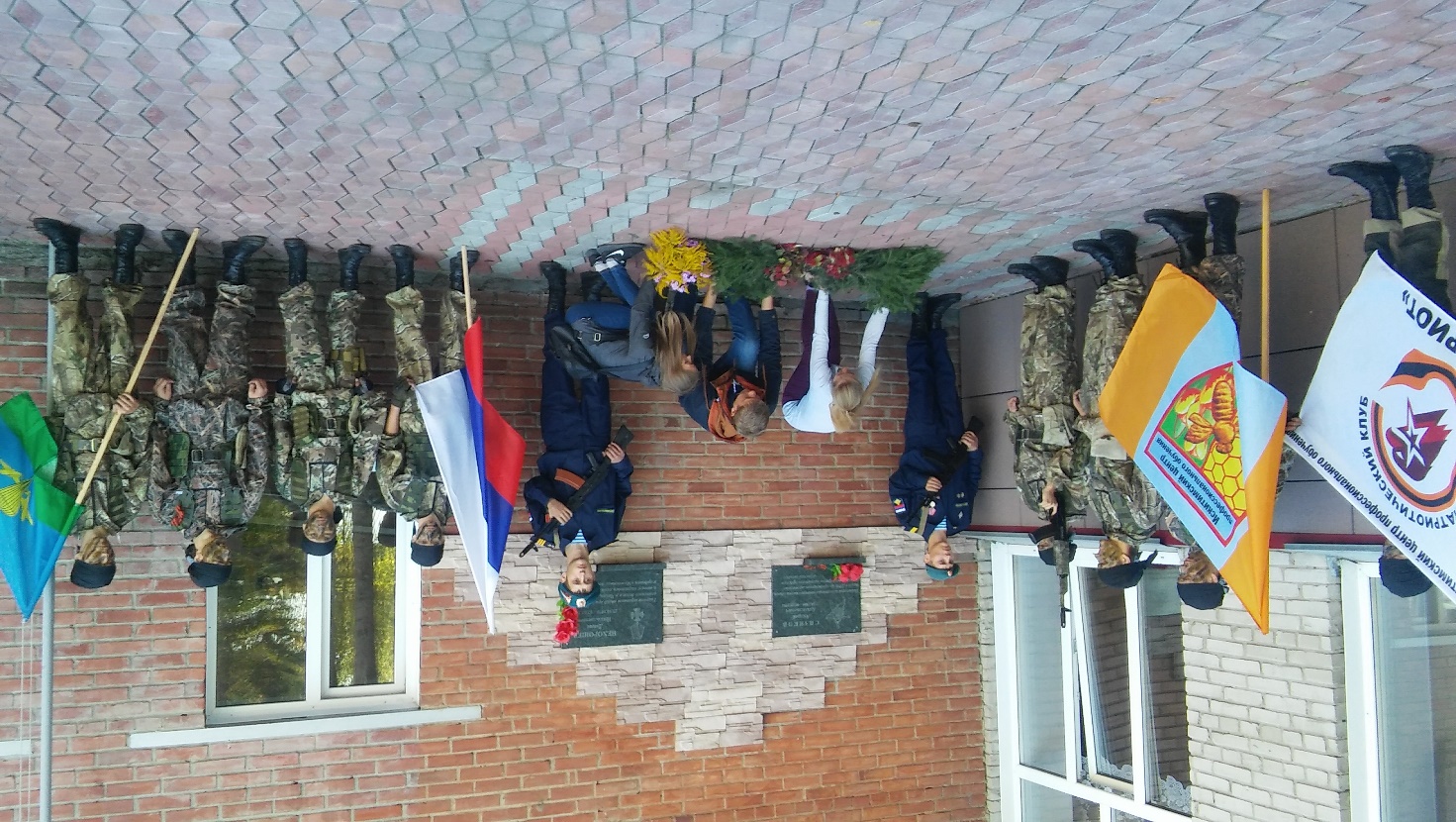                                                                 Автор: Короткая Татьяна Григорьевнапедагог дополнительного образования высшей квалификационной категории        п. Агролес              2018Сценарий вечера, посвященного Дню памяти воинов,участвовавших в  локальных военных конфликтах«У Отчизны героев не счесть».Звучит музыка. Выход чтецов.- На обелисках войн земных  В граните, бронзе и на камне  Запечатлён бессмертья миг,  Миг вечности солдатской дани…  Горит огонь, в броне мечи  И списки, списки, как могилы… - На высоте в лазури синей,  Два голубя, как две свечи.  Земля святая, отзовись,  Ты расскажи живущим ныне  Про павших мальчиков их жизнь,  Ушедших ликами святыми.-Юные погибшие герои,Юными остались вы для нас.Перед вашим вдруг ожившим строемМы стоим, не поднимая глаз.Боль и гнев сейчас тому причиной,Благодарность вечная вам всем,Маленькие стойкие мужчины.-Вы сегодня с нами, в наших мыслях,В нашей песне,В легком шуме листьев,Тихо постучавшихся в окно.Выход ведущих.- Здравствуйте!- Добрый день дорогие друзья!  В нашем центре профессионального обучения, есть такой день в году, который мы называем «Днем памяти».- И наша сегодняшняя встреча – дань памяти всем, кто причастен к героическим и трагическим событиям афганской и чеченской войне.-  Война... очень страшное слово. Оно страшно тем, что даже в мирное время, молодым воинам приходится исполнять интернациональный долг, следуя приказу правительства своей страны, защищая интересы дружественного государства.-  Многим не суждено было вернуться к родному порогу, немало полегло совсем юных мальчишек на каменистой Афганской и Чеченской земле, среди них и наши ребята: Сизиков Андрей Анатольевич, Нехорошев Денис Николаевич.- Память о них и о многих парнях, не вернувшихся с той войны, память о тех, кто ушёл из жизни в мирное время будет вечной.Музыкальный номер: Песня «Облаком по небу».Звучит музыка. Выход ведущих, чтецов. (двое юношей).- 1979год. Холодный декабрь. По радио и телевидению с утра до вечера передают сообщения о том, что согласно договоренности, между двумя странами, по просьбе правительства дружественного Афганистана, на территорию этой страны для защиты порядка и демократии вводится ограниченный контингент советских войск.- Всего лишь час до вылета нам дан,
Всего лишь час последней передышки.
Сказали нам: летим в Афганистан.
В Кабул летят вчерашние мальчишки.
 - Сегодня мы не пишем ни строки.
И, куполам свою судьбу доверив,
Опустимся в афганские пески,И сапогами скалы будем мерить…
- 25 декабря в 15.00 по московскому времени 40-я армия вступила на территорию Афганистана, через Кушку – на Герат и Кандагар, а дальше на Кабул. Никто, конечно, не мог и предположить, что пребывание наших войск в соседней стране растянется на долгие 9 лет.- Некоторые заявляют, что наши солдаты были оккупантами. Но они не знают, что наши воины под огнем врага освобождали узников тюрем в Герате и Кабуле, прикрывали школы в Самархане и Шибаргане, спасали лицеисток в Кандагаре и Балхе от надругательства душманов.- Жители Кабула навсегда запомнили, как прорвавшиеся из Пакистана террористы обстреляли город из артиллерии и минометов, как убивали мирных людей, грабили и рушили все что могли. И лишь советские воины пришли на помощь.- Так уж повелось у русского солдата защищать не только свою Родину, но и помогать братским народам. И называлось это “выполнением интернационального долга”. И тогда, в далеком 1979 году, русские пошли помогать строить счастливую жизнь в глубь Азии. Мы шли пружинисто и дружно,
Две сотни ног в единый шаг,
И слава русского оружья
Звенела в нервах и ушах.Мгновенье тоньше волоска,
Оно как искорки свеченье,
Но может быстрое мгновенье
Остаться славным на века…- Одно мгновенье и во мгле
Встает заря над прахом серым,
И ты становишься примером . -  Свыше 15 тысяч наших воинов погибли на чужой земле, 6 тысяч  скончались впоследствии от ран и болезней, 311 человек пропали без вести. Это были самые большие потери Советской Армии со времен Великой Отечественной. Время отдаляет нас от тех событий. Однако память о войне по-прежнему болью отзывается в людских сердцах. - Того, кто служил в Афганистане и в других горячих точках, мы узнаем не только по орденским нашивкам на штатской одежде…Мы узнаем их по спокойным твердым лицам. Это люди, на которых всегда можно положиться. Каждому хотелось бы иметь таких друзей. Очень верно кем – то подмечено, что человеческая жизнь измеряется не продолжительностью ее, а тем, что ее наполняет.Музыкальный номер; «Слава…погибшим сыновьям».Звучит музыка. Выход ведущих и чтецов.-  Афганистан… Высоких слов не надо 
Его и так - не спрятать, не забыть. 
Тому, кто выжил, будет жизнь наградой, 
А кто погиб, тот в песнях будет жить.- Жизни тех молодых солдат были очень похожими, до обидного короткими. Все они были простыми ребятами. Школа, профтехучилище, начало трудовой деятельности. А потом Армейская служба. Служба не простая, служба в Афганистане.-Мальчишки…которые знали о войне понаслышке. И вдруг попали в самое пекло. Их всюду подстерегала опасность, смерть. Вдали от, отчего дома они враз повзрослели. Сжимались в тоске и надежде сердца их родных. Доля ждать и надеяться едва ли легче солдатской.- Из-за высоких гор Афганистана, к нам не поступало почти никаких сведений. Лишь воздушные «чёрные тюльпаны», доставляющие гробы, напоминали, что там идёт настоящая война и нашим ребятам служба выпала не из лёгких.- Сегодня мы склоняем головы в память выпускника нашего центра Андрея Сизикова, который выполнял свой долг в Афганистане.- Сизиков Андрей Анатольевич родился 17 апреля 1965 года в городе Бердске. В 1980 году окончил 8 классов средней школы № 11 и поступил в СПТУ – 76. Закончил училище в 1983 году. Андрей был скромным, трудолюбивым парнем. В коллективе его любили и уважали.- О чём он думал, о чём мечтал нам уже не суждено всё узнать.- Ему было восемнадцать и всё казалось впереди.- И вдруг… Эта страшная чудовищная война. Афганская война, ворвалась в его мечты и грёзы и о чём мечталось не суждено было сбыться. - Андрей прибыл в военную часть 8 апреля 1984 года. Быстро освоил нелёгкую специальность сапёра. Принимал участие в операциях по разгрому бандитских формирований в Афганистане.- Сапер — это впереди идущий. От его мастерства, умения, мужества зависит жизнь его боевых товарищей. Специфика службы саперов такова, что они всегда работают группами по 2-3 человека. Их обязанность сопровождать отряды, проверять, не заминирован ли путь.- За пять афганских месяцев, Андрей Сизиков участвовал в шести боевых операциях по уничтожению бандформирований. Во время этих операций он обнаружил и обезвредил семь мин и два фугаса различного образца и изготовления.-В, последней боевой операции, «действуя в составе разведдозора, обеспечивал выход подразделения на заданный рубеж. Неожиданно дозор был обстрелян из засады. Несмотря на сильный огонь противника, Андрей, под прикрытием огня своих товарищей, продолжал разминирование дороги.-Будучи раненым, истекая кровью, Андрей Сизиков и его боевые товарищи вели неравный бой с противником. По плотности огня «духи» даже не поняли, что им противостоит небольшое подразделение. Приняв на себя смертельный удар, Андрей до конца выполнил свой священный долг. - Это время – моё,  Я не знаю прекрасней времён  Это воля – моя  Мне вольнее неведома воля  Этой вбитый в пустыню  Десантный родной батальон  И по Родине боль –  Нет страшнее и слаще той боли.  - Объединённый комиссариат г. Бердска, Новосибирской области с прискорбием извещает Сизикову Клавдию Ивановну о том, что ваш сын, сержант Сизиков Андрей Анатольевич, выполняя боевое задание, верный присяге, проявив стойкость и мужество, погиб… примите искреннее соболезнование и сочувствие по поводу постигшего Вас горя. Военный комиссар – полковник Бородий. За проявленное мужество и отвагу Сизиков Андрей Анатольевич, награждён правительственной наградой «Орденом Красной звезды» - посмертно.-Высока, высока над землей синева, Это мирное небо над Родиной,
Но простые и строгие слышу слова:«Боевым награждается орденом...»-Это значит, что где-то в ночной тишине
Злые пули надрывно свистят,
И что в этой борьбе, как на всякой войне, 
Жизнь и смерть снова рядом стоят.- Чёрным, зловещим крылом ударила в окна матерей похоронка. Сколько выплакано слёз, сколько горя обрушилось на женщину в один миг! Но ни одна мать не сможет смириться со смертью сына. Она всю жизнь ждёт и надеется: а вдруг произойдёт чудо и на пороге появится сын, её кровиночка.-  И когда камнепадом бессонных и вздыбленных рот  Мы ударимся в ночь, зажигая сигнальные свечки  Нас любовь и надежда по чёрным пескам поведёт,  На барханах оставив кровавые наши насечки-  И за толику жить и стоять на железном ветру  И за горечь полей желтоглазого Афганистана,  Безымянным туманом на старой границе умру.   Безымянной звездой! Ты прости меня, мама…Музыкальный номер: Песня «Вдовы».Звучит музыка. Выход ведущих и чтецов. (2 человека, девушка и юноша).- 15 февраля 1989 года, последняя колонна советских войск покинула территорию Афганистана.
- Именно в этот день закончилась война, которая длилась в два раза дольше, чем Великая Отечественная.- Где только нет сынов твоих, Россия!
Они сражались, побеждая зло...
В Отечественной сколько покосило,
В войне афганской сколько полегло?!
Пусть не сопоставимы эти войны
И не сравнима численность потерь,
Но сыновья отцов своих достойны.
Они лежат в одной земле теперь...
Какая вера и какая сила
Их повела в последний смертный бой?
Между Афганистаном и Россией
Лежит пространство под названьем БОЛЬ.
- Она с годами - нет, не утихает
По всей земле убитые кричат!
И зарево кроваво полыхает
Над братскими могилами солдат...
Оставшиеся будут неустанно
Бессмертный подвиг молодости славить.
Между Россией и Афганистаном
Лежит пространство под названьем ПАМЯТЬ.-Война в Афганистане для наших солдат закончилась , но уже в декабре 1994 г. началась новая, не менее кровопролитная война в Чечне. Чечня... Кровавая, бессмысленная война, развязанная бандитами.- В марте 1992 года в Москве был подписан Федеральный договор о взаимоотношении между субъектами Российской Федерации. Чечня отказалась присоединяться к договору. Произошло разделение Чечено - Ингушской республики на две части.- В 1994 году возник вооруженный конфликт между формированиями генерала Дудаева и силами оппозиции, которую поддерживало Центральное правительство.-  11 декабря 1994 года в Чечню вошли Федеральные войска, началась война. В этой войне погибло около 100 тысяч военнослужащих, сепаратистов и мирных жителей, свыше 240 тысяч ранено и контужено.- Дай мне руку, помоги подняться.Мне, братишка, вновь не повезло.Чем с боевиками мне сражаться?Автомат мой в щепки разнесло.Что ты умываешься слезами?В нашей роте слабых не найти.Что-то плохо у меня с глазами,Дай мне руку, я смогу идти.Пыльной тучей вертолет садится.Ну зачем носилки, я и сам бы CMОГ.Но его несут и прячут лица.«Осторожней, братцы, он без ног.»-  С первых дней боевых действий на территории республики Чечня российские солдаты проявляют мужество и отвагу. Во время боев они действуют уверенно и решительно, всегда готовые прийти на помощь. В трудную минуту оказываются там, где тяжелее всего.- Чечня… не забываемая боль России «Восстановление правопорядка на территории Чеченской Республике, ликвидация незаконных вооружённых бандформирований». Как бы не назывались в официальных документах события, происходящие на этой многострадальной северокавказской земле, есть одно- единственное точное, короткое и суровое, как выстрел, название им – война!- И вот уже почти два десятилетия на стыке двух веков – ХХ и ХХ1 – обагрена эта земля кровью. Отсюда сотнями, тысячами принимали в разных  городах и весях России зловещий и печальный « груз 200» -  цинковые гробы с останками погибших в том огне наших молодых, совсем юных соотечественников.Музыкальный номер: Песня «Храни, тебя бог».Звучит музыка. Выход ведущих и чтецов.-  30 сентября 1999 года началась вторая чеченская война. Активная фаза боевых действий продолжалась с 1999 по 2000 год, затем, по мере установления контроля Вооружёнными силами России над территорией Чечни, переросла в тлеющий конфликт.- Война сломала жизнь многим молодым ребятам. Несмотря ни на что, они честно исполняли свой гражданский долг, оставались верными присяге до конца.- Они шли в ожесточённые схватки с бандами мятежного чеченского воинства без страха, с честью выполняли свой долг.- Время выбрало нас,Закружило в Чеченской метели,Нас позвали, друзья, в грозный час,Мы военную форму надели.И в огне горных трудных дорогСвоей кровью кропили походы.Не заметили в вихре тревог,Как минуты прессуются в годы.Через эту жестокую войну, через её глухие, опасные тропы пришлось пройти Нехорошеву Денису. Ему  не суждено было вернуться к, родному порогу, он  погиб выполняя интернациональный воинский долг.- Нехорошев Денис Николаевич  родился 25 октября 1979 года  в п. Керамкомбинат Искитимского района Новосибирской области.  По окончанию школы поступил в училище № 76  на пчеловода – тракториста.- Все, кто вспоминает о Денисе Нехорошеве, в первую очередь говорят о нём, как о человеке надёжном, исключительно доброжелательном.- На Дениса всегда можно положиться в трудную минуту,  вспоминает мастер группы Нина Ивановна. Учился охотно, показал себя самостоятельным,  дисциплинированным, особенно хорошие знания были у него по специальным предметам.- Денис увлекался спортом. Настоящим увлечением стал туризм.- Его мама, Нина Герасимовна, вспоминает: «Рос он спокойным, жизнерадостным мальчиком, очень любил помогать на даче, гулять по лесу»- Доброта, добропорядочность, умение трудиться и помогать людям были определяющими качествами в его характере.- 25 июня 1998 года, по окончании учёбы, Денис  был призван служить в  воздушно-десантные войска  Российской армии. С  10 октября 1999 года по 2 марта 2000 года  проходил службу в составе объединенной группировки войск на территории Чеченской республики. Служил командиром отделения.- « Денис был хорошим командиром отделения, настоящий солдат, никогда не прятался за спины других, остался  таким и в последние минуты»  – вспоминают его товарищи – сослуживцы. - Выполняя боевое задание – был тяжело ранен, проникающее пулевое ранение в голову.- Умер 2 марта 2000 года в Ростовском госпитале, спасти его жизнь врачам не удалосьСолдат войны не выбирает –Он верен долгу и стране,Которая его ввергает,То в кровь, то в славу, что сверкаетНа склонах в памятной Чечне- Объединённый комиссариат г. Искитима, Новосибирской области с прискорбием извещает Нехорошеву Нину Герасимовну о том, что ваш сын , Гвардии – сержант Нехорошев Денис Николаевич, выполняя боевое задание, верный присяге, проявив стойкость и мужество, погиб… Примите искреннее соболезнование и сочувствие по поводу постигшего вас горя. Военный комиссар – полковник Бородий. Награждён медалью Суворова и орденом мужества посмертно.- Ну, вот и всё: опали листья  И наступили холода.  Ох, как ждала зимы я этой!  Ты обещал, что ты вернёшься,  И мне писал не горевать.  Тебя с надеждой и тревогой  Я стала неустанно ждать.  Но если б знала я тогда.  Что ты по снегу не придёшь!  Да разве думала, любимый,  Что заберёт тебя война- Теперь мне глаз твоих  Уж больше не увидеть  И рук родных тепла не ощущать.  Сном крепким, непробудным  В земле ты будешь вечно спать.  И я теперь подобна мгле,  Живу, хожу, зачем, не знаю,  Ведь без тебя мне на земле  Жизнь одинокая, пустая.Музыкальный номер: «Я буду ждать»Звучит музыка. Выход ведущих и чтеца.Не вернуть, не вернуть их назад, 
Тех парней к их любимым и близким. 
Лишь в укоре застыли глаза 
На гранитных немых обелисках. Не сыграть, не сыграть никогда 
Свадеб им, и дитя не родится, 
Лишь состарить не смогут года 
На граните их юные лица. -  Говорят, время залечивает раны, но без прошлого нет настоящего,  и не может быть будущего. Ведь пока мы помним – мы живём. Память о тех событиях увековечена не только в обелисках и памятниках, но она живёт в наших сердцах.- И Чечня, и  Афганистан, стали многострадальной землей. Здесь наши солдаты, подавая руку дружбы и спасая судьбу человечества, порой отдавали свои, совсем еще юные жизни ради жизни на земле.
- Афганская и Чеченские войны еще долго будут напоминать о себе, пока живы матери, отцы, потерявшие сыновей. Она будет жить в памяти детей, которые выросли без отцов…ЕСТЬ истории огромный камень,Мы на нем напишем имена,Золотом их тиснем, чтоб векамиПомнила и чтила их страна.Всех, кто умер за свою Отчизну,За ее величье и расцветВсех, кто отдал дорогие жизни,Чтобы ярче лился счастья светМузыкальный номер. Песня «Герои России».Звучит музыка. Выход ведущих чтецов.- Жизнь, как спираль, уходящая вверх. Крепче ступай по земле, солдат, путь еще неблизкий. Крепче ступай, потому что врагам твоим хочется, чтобы испытания чаще сбивали тебя с ног. Их еще немало будет на твоем пути, тех испытаний, и надо учиться преодолевать их.- Шаг за шагом, и бегут назад километры. Сколько пройдено этих километров, солдат не считает. Сколько надо, столько и пройдет.- Жизнь не дает порою даже что обещаноНо жизнью каждому так многое завещаноЕй все равно, в каком ты будешь чинеЕй важно, чтоб мужчина был мужчиной.Мы хотим пожелать всем мальчишкам, присутствующим в этом зале — стать настоящими мужчинами, достойными памяти и славы тех, кто на протяжении многих лет отстаивал свободу и независимость нашей Родины!- Для дружбы, для улыбок и для встречВ наследство получили мы планету. Нам этот мир завещано беречьИ землю удивительную эту!- Мы не дадим стать пеплом и золойТому, что красотой зовется. Пусть будет мирным небо над землей,И вечно детство звонкое смеётся!!!Флеш-моб «Вперёд – Россия».Звучит музыка. Выход ведущих.Как хорошо смеяться и влюбляться,Как хорошо порою погрустить. Как хорошо встречаться и прощаться И просто хорошо на свете жить.- Как хорошо проснуться на рассвете,Как хорошо, что ночью снятся сны.Как хорошо, что кружится планета,Как хорошо на свете без войны!- Смерть всегда несправедлива. Она вдвойне, втройне несправедлива по отношению к этим ребятам. Горько, обидно, тяжело на душе. Ушли лучшие из лучших в расцвете сил, полные надежд и планов. Ничем не восполнить эти потери. Никакими словами не утешить родных и близких.- И одно может смягчить горечь утрат – наша память о них, понимание, что эти жертвы были не напрасны. Они – во имя жизни других, во имя спокойствия и мира на нашей земле.-  Живите в мире, радуйтесь этой жизни, дорожите ею, будьте счастливы! - На этом День памяти завершён.- Спасибо всем за добрую память, берегите себя.